planningTijd Moetje?Onderwerp Klaar? 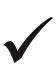 Hoe deed ik het? Wat vond de juf?XOpdracht 1: het weerbericht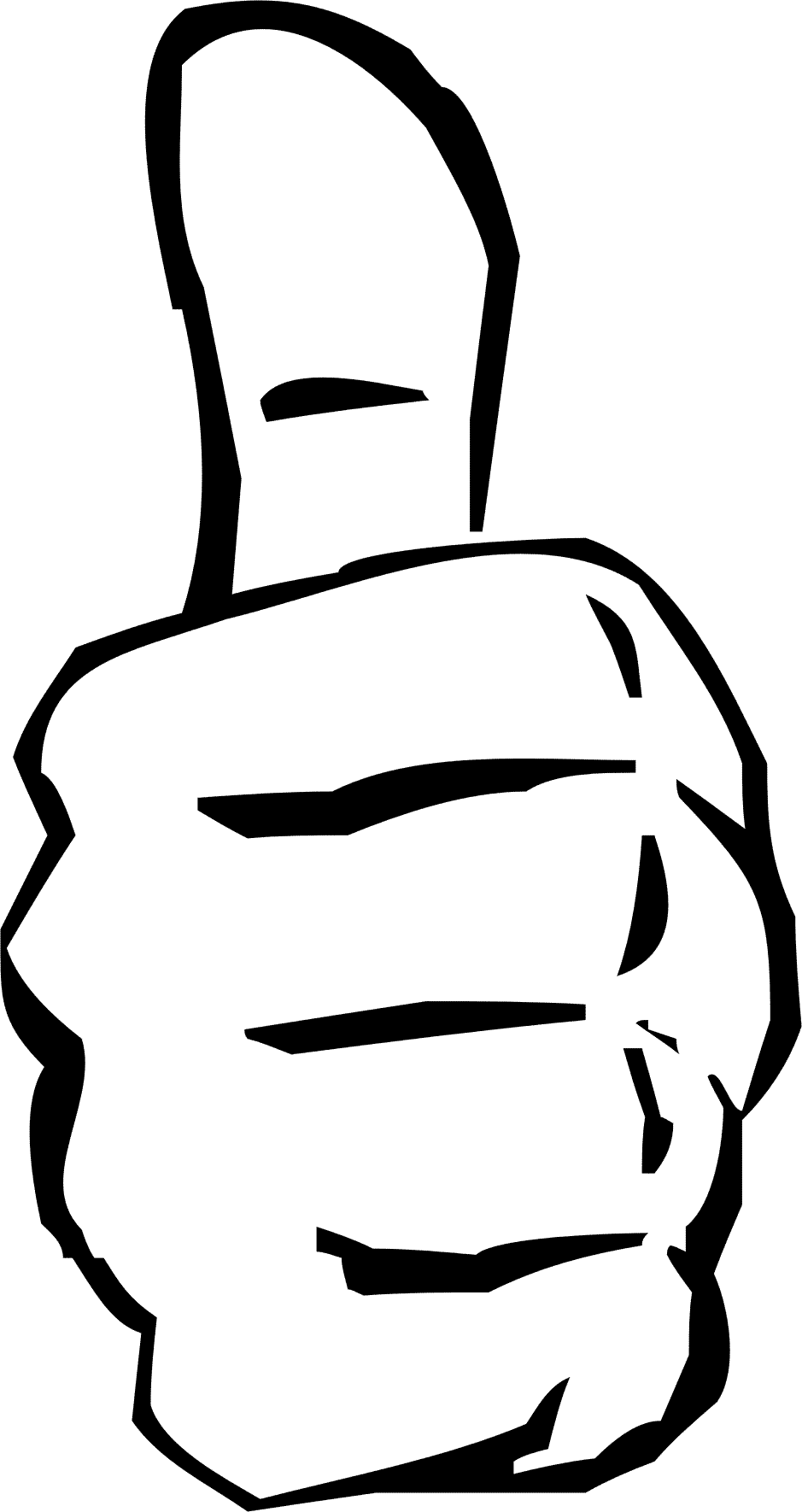 XOpdracht 2: de kringloop van het waterXOpdracht 3: het klimatogramXOpdracht 4: de zon en de aardeXOpdracht 5: de wind en de weertoestellen